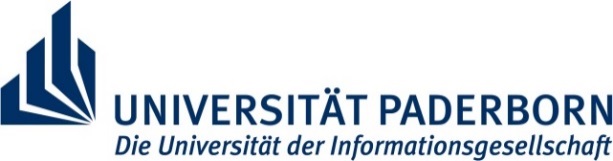 
Fakultät für Wirtschaftswissenschaften
Lehrstuhl für Organisations-, Medien- und Sportökonomie

_________________________________________________________________________<Art der Arbeit><Titel der Arbeit>
_________________________________________________________________________vorgelegt bei:Herrn Prof. Dr. Bernd Frickbetreut durch:
<Herr/ Frau> <Titel> <Vorname Nachname>
Abgabetermin:<Tag> <Monat> <Jahr>vorgelegt von:Executive Summary (nicht erforderlich bei Haus- und Seminararbeiten)Text Text Text Text Text Text Text Text Text Text Text Text Text Text Text Text Text Text Text Text Text Text Text Text.InhaltsverzeichnisAbbildungsverzeichnis	IITabellenverzeichnis	IIIAbkürzungsverzeichnis (Begriffe sollten nicht im Duden stehen)	IV1	Überschrift (Einleitung und Vorgehensweise)	11.1	Überschrift 2. Ordnung	11.2	Überschrift 2. Ordnung	11.2.1	Überschrift 3. Ordnung	21.2.2	Überschrift 3. Ordnung	22	Überschrift (z.B. Theoretische Grundlagen)	22.1	Überschrift 2. Ordnung	22.2	Überschrift 2. Ordnung	2Literaturverzeichnis	VAnhang	VIEidesstattliche Erklärung	VIIAbbildungsverzeichnisAbbildung 1: Titel der Abbildung	2TabellenverzeichnisTabelle 1: Titel der Abbildung	3Abkürzungsverzeichnis (Begriffe sollten nicht im Duden stehen)Abkürzung		Ausgeschriebener BegriffAbkürzung		Ausgeschriebener BegriffAbkürzung		Ausgeschriebener BegriffÜberschrift (Einleitung und Vorgehensweise)Am Lehrstuhl für Organisations-, Medien- und Sportökonomie gilt die amerikanische Zitierweise (Harvard-System). Sinngemäße bzw. indirekte Zitate benötigen bei amerikanischer Zitierweise kein vorangestelltes „vgl“. Grundsätzlich sollte nach dem Originaltext zitiert werden. Beispiel: Text Text Text Text Text Text Text Text Text Text Text Text (Autor, Jahr: Seite).Direkte Zitate hingegen sind mit Anführungszeichen zu kennzeichnen. Die Quellenangabe folgt direkt hinter dem Zitat. Beispiel: „Text Text Text Text Text Text” (Autor, Jahr: Seite). Direkte Zitate, die über drei Zeilen lang sind, werden zusätzlich eingerückt und in Schriftgröße 10 ausgegeben. Beispiel:„Text Text Text Text Text Text Text Text Text Text Text Text Text Text Text Text Text Text Text Text Text Text Text Text Text Text Text Text Text Text Text Text Text Text Text Text Text Text Text Text Text Text Text Text Text Text Text Text Text Text Text Text Text Text Text Text Text Text“ (Autor, Jahr: Seite).Überschrift 2. OrdnungText Text Text Text Text Text Text Text Text Text Text Text Text Text Text Text Text Text Text Text Text Text Text Text Text Text Text Text Text Text Text Text Text Text Text Text Text Text Text.Überschrift 2. OrdnungText Text Text Text Text Text Text Text Text Text Text Text Text Text Text Text Text Text Text Text Text Text Text Text Text Text Text Text Text Text Text Text Text Text Text Text Text Text Text Text Text Text Text Text Text Text Text Text Text Text Text Text Text Text Text Text Text Text Text Text Text Text Text Text Text Text Text Text Text Text Text Text Text Text Text Text Text Text Text Text Text Text.Überschrift 3. OrdnungText Text Text Text Text Text Text Text Text Text Text Text Text Text Text Text Text Text Text Text.Überschrift 3. OrdnungText Text Text Text Text Text Text Text Text Text Text Text Text Text Text Text Text Text Text Text.Überschrift (z.B. Theoretische Grundlagen)Text Text Text Text Text Text Text Text Text Text Text Text Text Text Text Text Text Text Text Text.Überschrift 2. OrdnungText Text Text Text Text Text Text Text Text Text Text Text Text Text Text Text Text Text Text Text.Überschrift 2. OrdnungText Text Text Text Text Text Text Text Text Text Text Text Text Text Text Text Text Text Text Text Text Text Text Text Text Text Text Text Text Text Text Text Text Text Text Text.Abbildung 1: Titel der Abbildung
Quelle: In Anlehnung an Autor, Jahr: Seitenzahl.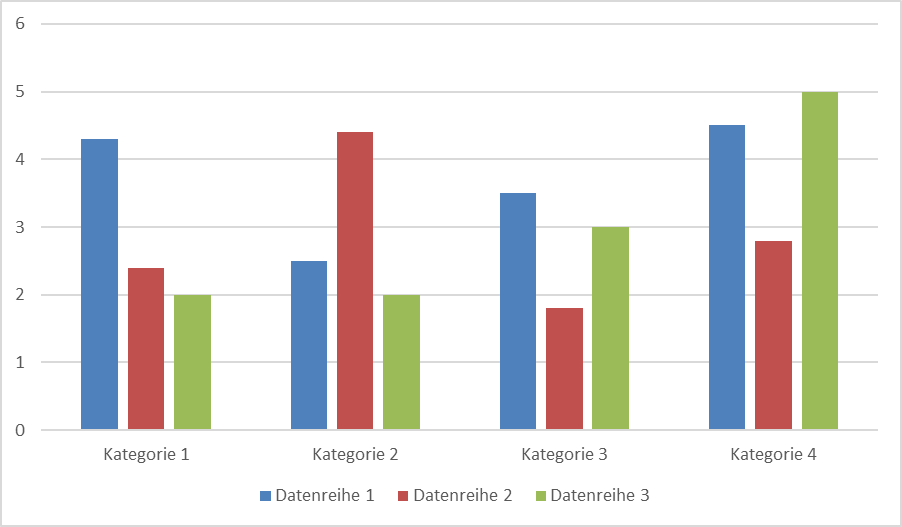 Text Text Text Text Text Text Text Text Text Text Text Text Text Text Text Text Text Text Text Text Text Text Text Text Text Text Text Text Text Text Text Text Text Text Text Text Text Text Text Text Text Text Text Text Text Text Text Text Text Text Text Text Text Text Text Text Text Text Text Text Text Text Text Text Text Text Text Text Text Text Text Text. Tabelle 1: Titel der AbbildungStatistische Signifikanzlevels sind folgendermaßen definiert: * p<0,1; **p<0,05; *** p<0,01Quelle: In Anlehnung an Autor, Jahr: Seitenzahl.Text Text Text Text Text Text Text Text Text Text Text Text Text Text Text Text Text Text.LiteraturverzeichnisBassanini, A., Booth, A. L., Brunello, G., De Paola, M., & Leuven, E. 2007. Workplace Training in Europe. In G. Brunello, P. Garibaldi & E. Wasmer (Eds.), Education and training in Europe: 143–323. Oxford: Oxford University Press.Bundesgesetz über eine nachhaltige Abfallwirtschaft (Abfallwirtschaftsgesetz 2002 – AWG 2002) [BGBl. I Nr. 102] zuletzt geändert durch das Bundesgesetz [BGBl. I Nr. 54/2008].Cunha, F., & Heckman, J. J. 2007a. The Technology of Skill Formation. American Economic Review, 97(2): 31–47.Cunha, F., & Heckman, J. J. 2007b. The Evolution of Inequality, Heterogeneity and Uncertainty in Labor Earnings in the U.S. Economy. IZA Diskussionspapier Nr. 3115.Hofstede, G. 1993. Interkulturelle Zusammenarbeit: Kulturen, Organisationen, Management. Wiesbaden: Gabler.Kreft, I., & Leeuw, J. d. 2007. Introducing Multilevel Modeling. London [u.a.]: Sage.o.V. (2007): Zu einer besseren Umweltbilanz. Der Standard (Wien), 13.08.2007: 9.Thimme, Paul 2001: Potenziale betrieblichen Umweltschutzes in Entwicklungsländern am Beispiel Zimbabwes.AnhangEidesstattliche ErklärungHiermit versichere ich, VORNAME NACHNAME, die vorliegende Arbeit selbstständig und unter ausschließlicher Verwendung der angegebenen Literatur und Hilfsmittel erstellt zu haben. Alle Stellen, die wörtlich oder sinngemäß veröffentlichtem oder unveröffentlichtem Schrifttum entnommen sind, habe ich als solche kenntlich gemacht. Die Arbeit wurde bisher in gleicher oder ähnlicher Form keiner anderen Prüfungsbehörde vorgelegt und auch nicht veröffentlicht.Ort, Datum 					Unterschrift<Vorname> <Name>Studiengang: <Studiengang><Straße> <Hausnummer>Matrikelnummer: <### # ###><PLZ> <Ort>Telefon: <Vorwahl>/ <Telefonnummer>VariableOLS-ModellFixed-Effects-ModellSoziodemographische VariablenSoziodemographische VariablenSoziodemographische VariablenMigrationshintergrund-0,0168-0,0368Alter-0,119-0,187Alter²-0,222-0,115Geschlecht0,135***0,184***Hauptschulabschluss-0,125***-0,189***Realschulabschluss-0,0295-0,0344Abitur-0,0927*-0,129*IndustrievariablenIndustrievariablenIndustrievariablenAutomobil0,833***1,484***Telekommunikation0,0877***0,124***Dienstleistungen0,830***1,213***Produzierendes Gewerbe0,349*0,556*Landwirtschaft0,07510,103Institutionelle VariablenInstitutionelle VariablenInstitutionelle VariablenBetriebsrat0,768***1,314***Tarifvertrag0,0674***0,0975***Konstante0,276-----R20,2154-----Root MSE0,70606-----N32203220